คำแนะนำการใช้งานไฟล์ E-Book หนังสือเล่มเล็กผลงานนักเรียนรางวัลชนะเลิศการแข่งขันกิจกรรมส่งเสริมการอ่านในงานศิลปหัตถกรรมนักเรียนระดับชาติ ครั้งที่ 66 ปีการศึกษา 2559 (ชุดส่งเสริมการอ่านและการเขียน)*************1. ดาวน์โหลดไฟล์ "หนังสือเล่มเล็ก 2559.rar"  จากนั้นทำการแตกไฟล์ โดย คลิกขวาที่ไฟล์ "หนังสือเล่มเล็ก 2559.rar" เพื่อเปิดเมนู แล้วเลือกเมนู Extract Here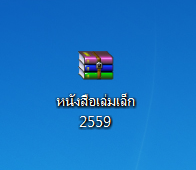 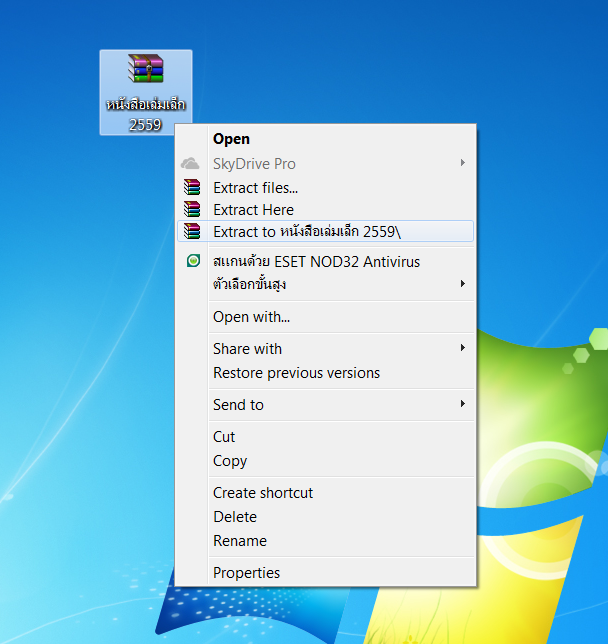 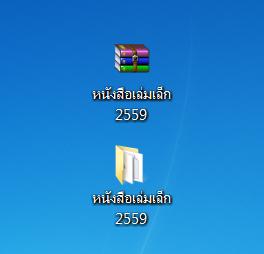 2. เปิดไฟล์ SmallBook.exe ที่อยู่ในโฟลเดอร์ หนังสือเล่มเล็ก 2559 เพื่อเลือกอ่านหนังสือจากชั้นหนังสือ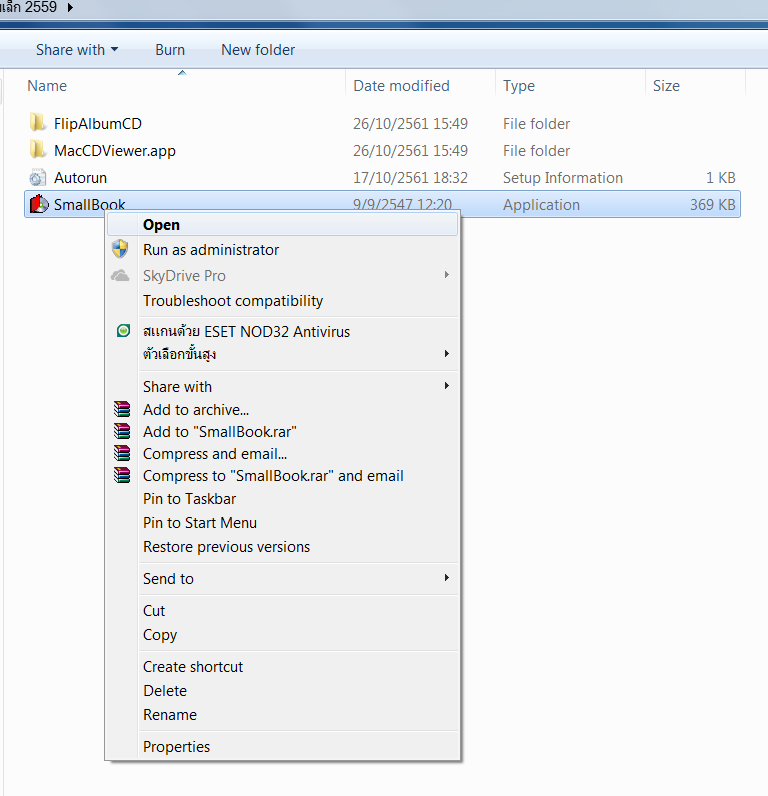 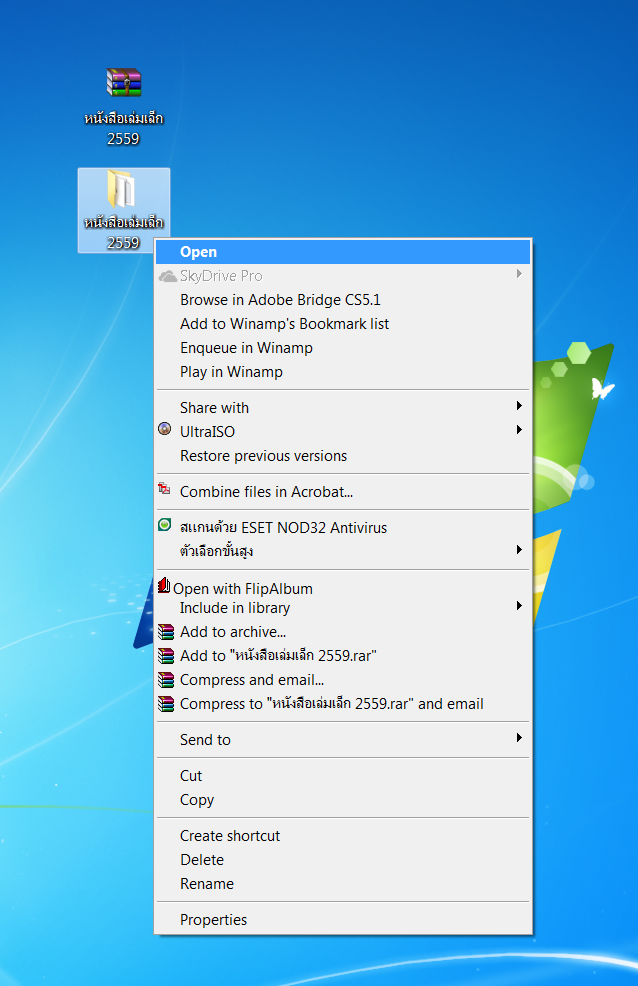 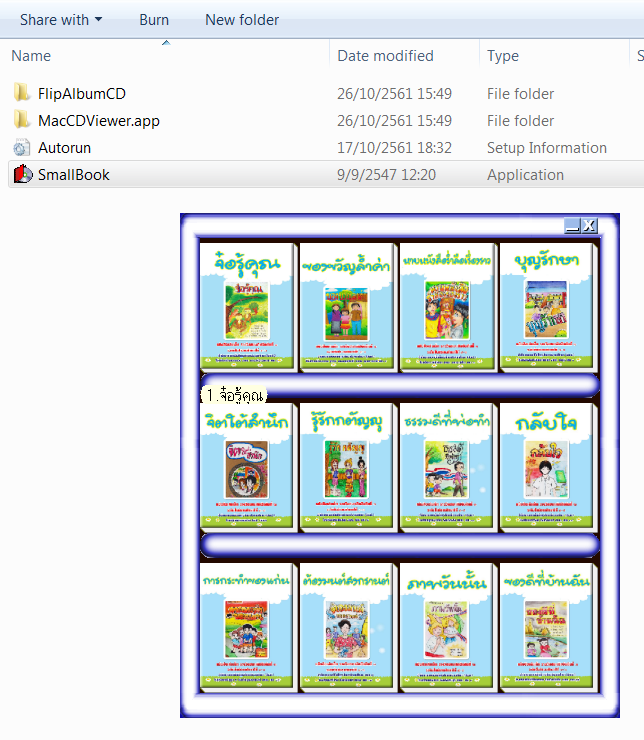 รายชื่อหนังสือเล่มเล็กผลงานนักเรียนรางวัลชนะเลิศการแข่งขันกิจกรรมส่งเสริมการอ่านในงานศิลปหัตถกรรมนักเรียนระดับชาติ ครั้งที่ 66 ปีการศึกษา 2559 (ชุดส่งเสริมการอ่านและการเขียน)จาก 4 ประเภทการประกวด รวมจำนวนทั้งสิ้น 12 เล่มระดับชั้นประถมศึกษาปีที่ 4-6 (สังกัด สพป.)รางวัลชนะเลิศอันดับ 1 เรื่อง จ๋อรู้คุณรางวัลชนะเลิศอันดับ 2 เรือง ของขวัญล้ำค่ารางวัลชนะเลิศอันดับ 3 เรื่อง หาบหนังสือร่ำลือเรื่องราวระดับชั้นมัธยมศึกษาปีที่ 1-3 (สังกัด สพป.)รางวัลชนะเลิศอันดับ 1 บุญรักษารางวัลชนะเลิศอันดับ 2 จิตใต้สำนึกรางวัลชนะเลิศอันดับ 3 รู้รักกตัญญูระดับชั้นมัธยมศึกษาปีที่ 1-3 (สังกัด สพม.)รางวัลชนะเลิศอันดับ 1 ธรรมดีที่พ่อทำรางวัลชนะเลิศอันดับ 2 กลับใจรางวัลชนะเลิศอันดับ 3 การกระทำของแก่นระดับชั้นมัธยมศึกษาปีที่ 4-6  (สังกัด สพม.)รางวัลชนะเลิศอันดับ 1 ต้องมนต์สงกรานต์รางวัลชนะเลิศอันดับ 2 ภาพวันนั้นรางวัลชนะเลิศอันดับ 3 ของดีที่บ้านฉัน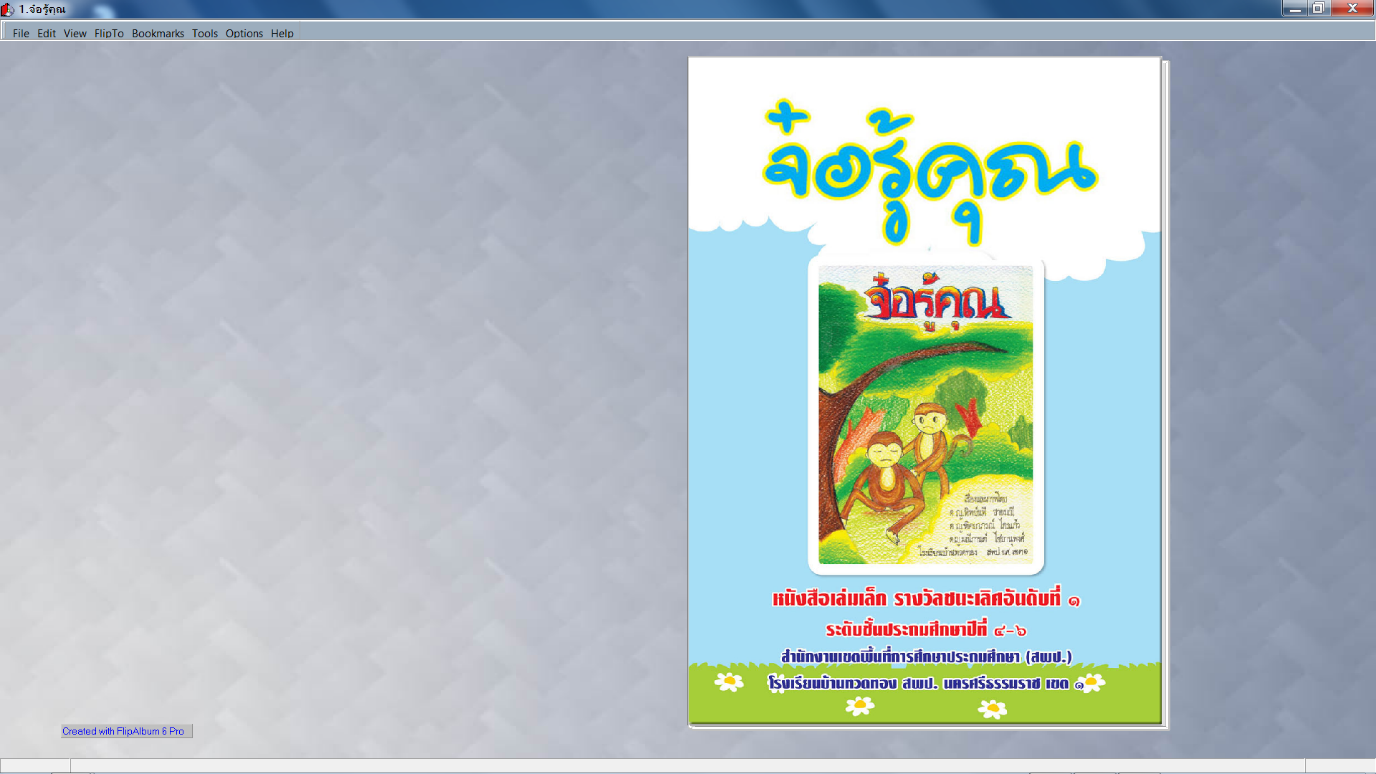 